Sitchin translates clay scrolls and inscriptions from ancient Sumer and other early civilizations on Earth. He owns the world's largest acknowledged collection of such evidence. Sitchin's Sumerian information frees us from the stranglehold of organized religions, governments and corporations that feed on ignorance of our true origins. Everything changes for us when we realize, thanks to Sitichin’s translations, that the gods of old were merely people like us--but longer living--with more advanced technology.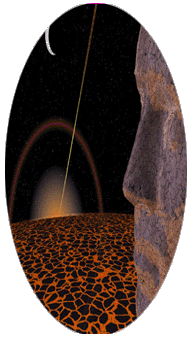 